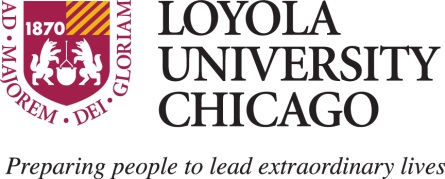 The purpose of this form is to determine the worker classification of the person named in providing services to the University. This is for tax purposes under the restrictions imposed by the Internal Revenue Service. Failure to answer all questions completely may result in improper classification and significant financial penalties to the University. NOTE: The IRS requires Independent Contractors to complete a federal W-9 form to be kept on file with Loyola. The completed W-9 must be submitted with this completed form. Attach a copy of the signed contract. Allow 10 business days for review and approval. No person may commence work as an Independent Contractor without confirmation of approved status.LOYOLA INFORMATION:WORKER INFORMATION:PROJECT SCOPE AND WORK INFORMATIONDescribe in detail the work to be completed (attach any additional supporting documentation if necessary):The “Engagement Period” begin date is  and the engagement will last for a period of  .Once the worker receives the assignment, does Loyola have the right to further supervise or control how the worker must complete the work?  YES    NO  Will the worker receive training or be required to attend any meetings, conferences, seminars, etc. to learn new or improve current skills?  YES    NO  Will the work performed be integrated into regular business operations?  YES    NO  Is the worker required to devote substantially full-time to performing work for Loyola?  YES    NO  Does the worker have the right to cease providing services prior to completion of the work without incurring any legal liability?  YES    NO  Is the worker required to submit oral or written reports to Loyola?  YES    NO  Does the worker have the right to hire and pay his/her own assistants?  YES    NO  Will Loyola pay or reimburse the worker for business and/or travel expenses, or have the right to control or limit expenses?  YES    NO  At what interval will the IC invoice Loyola (monthly, upon completion, etc.)?  What is the estimated engagement amount:  $  Is there a signed letter of agreement or contract for this engagement?  If “no” please obtain and submit with this request.  YES    NO  Does the worker make his/her services available to the public?  (attach additional supporting documentation if necessary)  YES    NO  SUBMISSION CHECKLISTPlease use this checklist to confirm that you have attached all of the appropriate and required documentation for processing:		  COMPLETED WORKERS CLASSIFICATION REVIEW FORM		  SIGNED CONTRACT OR LETTER OF AGREEMENT		  COMPLETED W-9 FORM		  CERTIFICATE OF INSURANCE (please contact Risk Management to confirm if necessary)FOR HUMAN RESOURCES USE ONLYWORKERS CLASSIFICATION REVIEW DETERMINATIONCLASSIFICATION:    INDEPENDENT CONTRACTOR  EMPLOYEE		  Temporary	  Regular, Part Time	  Regular, Full-TimeFOR DISBURSEMENT SERVICES/FINANCIAL SERVICES USE ONLYDepartment:Department:Accounting Unit/Account:Accounting Unit/Account:LUC Contact:Phone Number:Worker Name:Company Name:Has the Worker been an employee of LUC in the last year?Has the Worker been an employee of LUC in the last year?Has the Worker been an employee of LUC in the last year?YES    NO  YES    NO  If previous affiliation, please provide the following:If previous affiliation, please provide the following:If previous affiliation, please provide the following:If previous affiliation, please provide the following:If previous affiliation, please provide the following:Title:Term Date (if applicable):Term Date (if applicable):Department:Department:How does the worker advertise to the public?  List other Clients for whom work or services are provided:List other Clients for whom work or services are provided:HR Signature/Approval:Date:INDEPENDENT CONTRACTOR VENDOR NUMBER:Disbursement Services Signature/Approval:Date:Financial Services Signature/Approval:Date: